Коллаж на тему «Моё будущее» – всероссийский творческий конкурс для учащихся старшей школы (9-11 классы)Тема конкурса, «Моё будущее», выбрана не случайно. Впереди вас ждут перемены: выпускные экзамены и поступление. И надо определиться не только с ЕГЭ, но и со специальностью и учебным заведением. Участие в конкурсе поможет посмотреть на сложный выбор со стороны, вспомнить мечты и осознать свои возможности. 

Не случаен и выбор техники – коллаж – понятный и простой приём, позволяющий экспериментировать со стилями, материалами, без ограничений соединять несочетаемые элементы, чтобы на финише получить что-то действительно уникальное и креативное. Работа над коллажем поможет расслабиться, развить чувство свободы, а поиск нестандартных решений в оформлении и неожиданные результаты на финише помогут заново познакомиться с самим собой.

Приглашаем школьников 9, 10 и 11 классов проверить свои умения и навыки в искусстве составления коллажа. 


ВСЕМ УЧАСТНИКАМ

Электронные сертификаты
Тематические наборы стикеров от дизайнеров УРОК.РФ


ПОБЕДИТЕЛЯМ

Электронные дипломы
5 смартфонов Xiaomi Redmi 6

НаградыПризыПОДАРКИ ПОБЕДИТЕЛЯМ ОТ УРОК.РФАвторы 5 лучших работ по решению команды судейства получат смартфон Xiaomi Redmi 6 3/32Gb.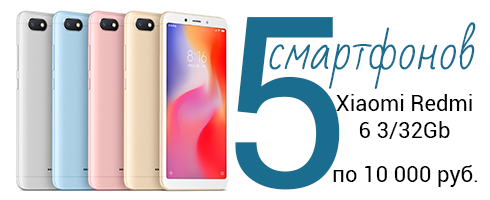 ПОДАРКИ УЧАСТНИКАМ ОТ УРОК.РФВсе участники, чьи работы соответствуют регламенту конкурса, получат уникальный раздаточный материал: тематические стикеры либо папки для оформления гербария от Магазина на Уроке. ТЕМА И ТЕХНИКАВаша задача – сделать коллаж на тему «Моё будущее».Это не просто коллаж, а карта ваших желаний. В ходе работы попробуйте ответить на следующие вопросы: «Что мне нравится делать?», «Что у меня получается лучше всего?». Важно отвечать себе честно. Мечты должны быть вашими, а не повторять желания друзей и родных, и не следовать моде.А теперь мечтайте максимально дерзко: «В каком вузе или колледже я бы хотел учиться?», «В каком городе или даже стране я бы жил?», «Каким был бы идеальный я через 5, 10, 20 лет?», «Как выглядит моя идеальная работа?». В коллаже важны детали подробности, описания и факты.С ЧЕГО НАЧАТЬ?1. Начни с эскиза. Это будет обычный набросок, который наглядно покажет где и какого размера будут элементы коллажа.2. Выбери стиль коллажа. Одну и ту же идею можно воплотить в стиле поп-арт, ретро, оформить элементы с наложением или со швами.3. Определись с фоном и цветовым решением.МАТЕРИАЛЫОснова коллажа: стартовой площадкой может служить бумага, холст, картон, лист пенопласта. Возможно, вы придумаете свою оригинальную основу. Например, пробка или склеенные между собой спичечные коробки. Почему бы и нет!?Оформление коллажа: это может быть коллаж из глянцевых журналов и газетных вырезок, арт-коллаж из собственных зарисовок, коллаж из фотографий, декоративных и подручных элементов и т.д.  Также в оформлении могут быть использованы любые художественные инструменты: краски, мелки, карандаши, фломастеры, маркеры.Формат работы: бумажный коллаж своими руками или электронный коллаж, созданный в графическом редакторе.СтатусИдёт регистрация до 19.04.2019 [?] 
Зарегистрировалось: 13 из 1000 участников
Прислано 6 конкурсных работ
Зарегистрировалось: 0 из 60 членов жюриСтартовал31 января 2019Окончание31 мая 2019РасписаниеРасписаниеПобедители5 участниковФайлыКритерии оценки конкурсных работ (34 Кб)
Требования к оформлению конкурсных работ (35.5 Кб)